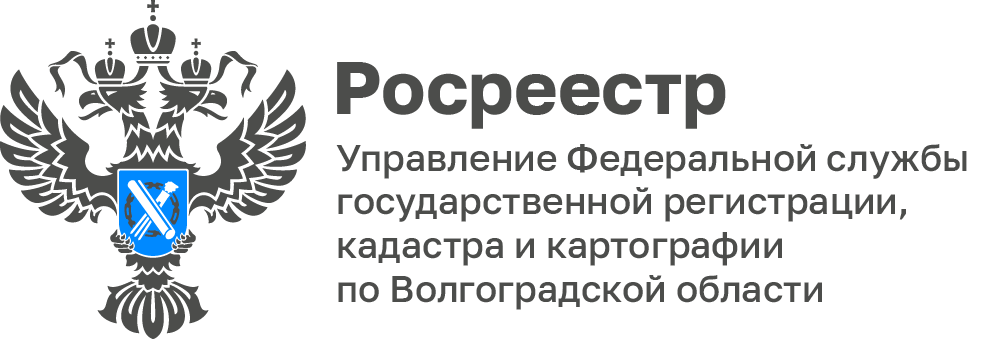 Волгоградским Росреестром осуществлен кадастровый учет нового здания школы на 1000 человекВ рамках успешно реализуемой в Волгоградской области государственной программы по строительству и модернизации школ в 205 микрорайоне Ворошиловского района по ул. Кузнецкая, 28 г. Волгограда введена в эксплуатацию новая школа на тысячу мест.Управлением Росреестра по Волгоградской области 06.06.2023 указанный объект социальной инфраструктуры поставлен на государственный кадастровый учет, что позволит принять новых учеников уже в сентябре этого года.Ситуацию прокомментировала заместитель руководителя Управления Татьяна Кривова: «Строительство в Волгоградской области социальных объектов, в том числе в рамках реализации национального проекта «Образование», наглядно демонстрирует заинтересованность органов власти в развитии региона и повышении качества жизни наших граждан, а также внимательное отношение к потребностям волгоградцев в социальной сфере. Управление готово оказать любую необходимую поддержку в работе органов государственной власти и местного самоуправления, направленной на повышение социально-экономической привлекательности Волгоградской области».С уважением,Балановский Ян Олегович,Пресс-секретарь Управления Росреестра по Волгоградской областиMob: +7(987) 378-56-60E-mail: balanovsky.y@r34.rosreestr.ru